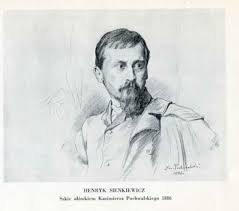 REGULAMIN
SZKOLNEGO KONKURSU PREZENTACJA MULTIMEDIALNA„Moje ulubione książki Henryka Sienkiewicza”Konkurs przeznaczony jest dla uczniów kl. IV-VI szkoły podstawowej oraz uczniów gimnazjum.Cele konkursu:Popularyzacja książek Henryka Sienkiewicza.Promowanie i zachęcanie do czytania lektur napisanych przez Henryka Sienkiewicza. Rozwijanie umiejętności posługiwania się technologią informacyjną.Doskonalenie umiejętności pozyskiwania informacji z różnych źródeł oraz selekcji potrzebnych materiałów.Kształtowanie umiejętności odpowiedzialnego korzystania z różnych źródeł informacji z poszanowaniem praw autorskich.Sposób przeprowadzenia konkursu1. Prezentacje mogą być wykonywane indywidualnie bądź w zespołach dwuosobowych.2. Prezentacja powinna być przygotowana w jednym z programów: Microsoft Power Point lub prezi.com3. Prezentacja może zawierać maksymalnie 20 slajdów.4. Imię i nazwisko autora prezentacji należy podać na slajdzie tytułowym.5. Ostatni slajd powinien zawierać bibliografię (spis materiałów wykorzystanych przy tworzeniu prezentacji, łącznie ze stronami www).6. Prezentacje należy dostarczyć na płycie CD/DVD lub napędzie PenDrive do p. Katarzyny Stodulskiej w nieprzekraczalnym terminie do 9.11.2015. 7. Wyniki konkursu zostaną ogłoszone podczas uroczystej akademii z okazji Dnia Patrona w dniu 13.11.2015.Kryteria oceny prac konkursowychKomisja konkursowa złożona z nauczycieli: p. Joanny Maraszek,  p. Ewy Leśniowskiej , p. Katarzyny Stodulskiej, p.  Grzegorza Wiśniewskiego, p. Andrzeja Misiaka, p. Tomasza Wichy będzie zwracała uwagę na:1. Zgodność treści prezentacji z tematem. 2. Poprawność merytoryczną zamieszczonych w prezentacji informacji.3. Poprawność ortograficzną, stylistyczną, językową.4. Innowacyjność i kreatywność w podejściu do tematu.5. Adekwatność zastosowanych narzędzi i efektów do przedstawianych treści.6. Przejrzysty i uporządkowany układ prezentacji.7. Walory edukacyjne i popularyzatorskie.8. Ogólne wrażenie estetyczne. Nagrody:Laureaci I, II i III miejsca otrzymują nagrody książkowe.Prace nagrodzone będą zamieszczone na stronie internetowej szkoły i zaprezentowane na uroczystej akademii z okazji Dnia Patrona. 